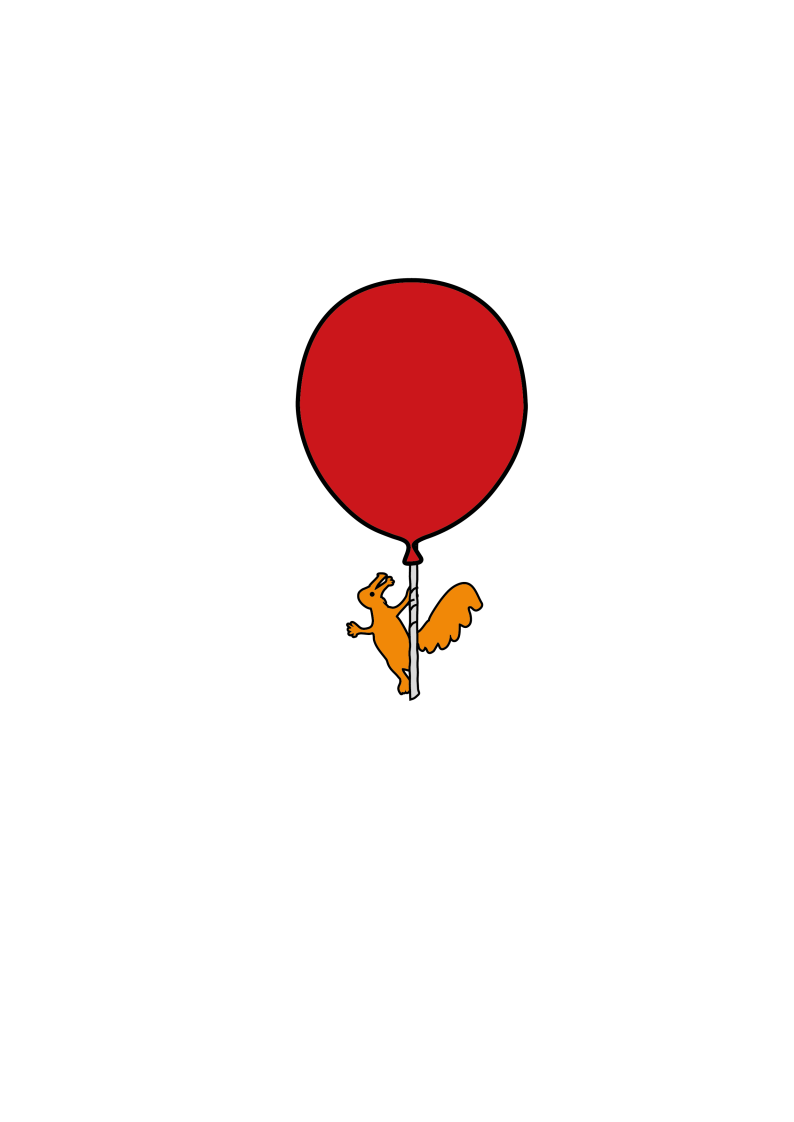 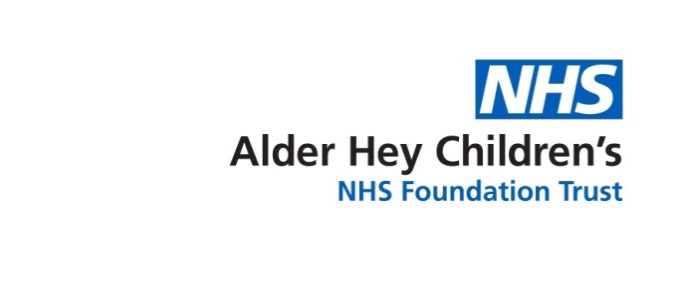 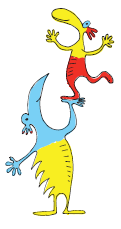 Advice to help your voiceThe following strategies can help to protect the voice. Voice RestThis should only be for a short period of time for example 10 minutes once a day (depending on circumstances). An ideal time for voice rest could be when watching T.V. or when you are reading a book. Things not to do:Shout or scream Loud laughingSinging or humming – particularly when trying to sing along with music and trying to sing above the music.Raising your voice over background noise – e.g. the TV, in the car, over others at dinner time.WhisperingCoughing or clearing your throat – try to sip water rather than coughing.Things to encourage:Use of gesture or mime during voice rest.Putting hands up in class to get the attention of others. Gaining attention of others by clapping or tapping someone on the shoulder rather than shouting them.Walking over to a person rather than shouting across the room or upstairsDrinking water! – this will hydrate the vocal foldsAdapted from J Hunt & A Slater (2003) Working with Children’s Voice Disorders	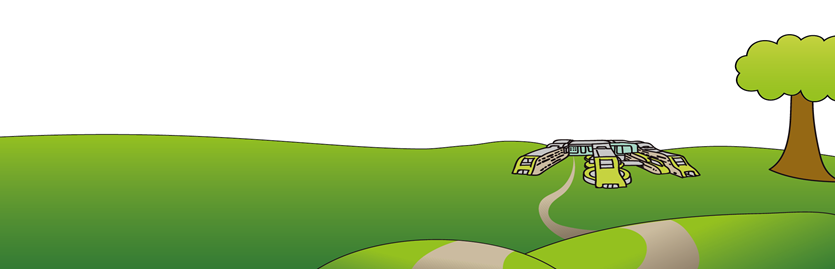 For more information visit www.alderhey.nhs.uk  or talk to your Speech and Language Therapist.This leaflet only gives general information.  You must always discuss the individual treatment of your child with the appropriate member of staff.  Do not rely on this leaflet alone for information about your child’s treatment. This information can be made available in other languages and formats if requested.Alder Hey Children’s NHS Foundation Trust, Eaton Road, Liverpool, L12 2AP. Tel: 0151 228 4811 www.alderhey.nhs.ukSpeech and Language Therapy Department (Liverpool)		Speech and Language Therapy Department (Sefton)  Liverpool Innovation Park, 					Netherton Health Centre,		  Kilby House,							Magdalene Square, Digital Way,					 		Bootle,				  Liverpool,							L30 5SP				L7 9NJ.								Tel: 0151 247 6109Tel:  0151 295 3990© Alder Hey                        Review Date: July 2025                     PIAG: 0087